                                       Решение № 16-1                             ЧЕЧИМот 30.07. 2020 года                                                                            с. ОгневкаОб отчете Главы МО «Огневское сельское поселение»Усть-Коксинского района  Республики Алтай о социально- экономическом развитии поселенияв  2019 году.Во исполнение с Федерального закона от 06.10.2003 года № 131-ФЗ «Об общих принципах организации местного самоуправления в Российской Федерации»,  Уставом муниципального образования Огневское сельское поселение, заслушав и обсудив отчет Главы МО Огневское сельское поселение о социально – экономическом развитии поселения за 2019 год Совет депутатов  РЕШИЛ: Утвердить отчет Главы МО «Огневское сельское поселение» о социально-экономическом развитии сельского поселения за 2019 год, согласно приложению.Признать деятельность Главы  и работу  сельской администрации МО «Огневское сельское поселение» в 2019 году удовлетворительной.Отчет разместить на официальном сайте администрации МО «Огневское сельское поселение».Глава МО «Огневское  сельское поселение»                                   Е.А.Бочкарев                                                                     Приложение к Решению 16-1 от 30.07.2020ОтчетГлавы Огневского сельского поселенияо социально экономическом развитииОгневского сельского поселения за 2019 годУважаемые присутствующие, уважаемые депутаты!В соответствии с Уставом Огневского сельского поселения на обсуждение и оценку представляется отчет о работе администрации за 2019 год.Главным приоритетом нашей работы является исполнение полномочий, предусмотренных в Федеральном законе ФЗ-131 «Об общих принципах организации местного самоуправления в Российской Федерации», Уставом поселения по обеспечению деятельности местного самоуправления.Эти полномочия осуществляются путем организации повседневной работы администрации поселения, подготовке нормативных документов, в том числе для рассмотрения Советом депутатов, проведения встреч с жителями поселения, осуществления личного приема граждан главой поселения и муниципальными служащими, рассмотрения письменных и устных обращений.Основные вопросы, которые всегда затрагивались в отчетах администрации за прошедший период — это исполнение бюджета по доходам и расходам, исполнение полномочий по решению вопросов местного значения. Прозрачность работы администрации, в соответствии с требованиями законодательства, отражается на официальном сайте МО «Огневское сельское поселение».       	Представляя свой отчет о работе администрации Огневского  сельского поселения за 2019 год постараюсь отразить основные моменты в деятельности администрации за прошедший год, обозначить существующие проблемные вопросы и пути их решения. Огневское сельское поселение Усть-Коксинского района Республики Алтай наделено статусом сельского поселения законом Республики Алтай от 13 января 2005 года №10-РЗ «Об образовании муниципальных образований, наделении соответствующим статусом и установлении их границ». Действует на основании Федерального закона от 06.10.2003 г. № 131-ФЗ «Об общих принципах организации местного самоуправления в Российской Федерации», Устава Огневского сельского поселения зарегистрированного 13 июля 2016 года управлением Министерства Юстиции РФ по Республике Алтай.	Общая площадь «Огневского» сельского поселения составляет 192,5 га.В состав поселения входят 5 населенных пунктов, в которых проживают:1.	село Огневка в 2019 – 640 чел, в 2020 – 567 чел.;2.	село Кайтанак в 2019 – 330 чел, в 2020 – 297 чел.;3.	пос. Березовка в 2019 – 238 чел, в 2020 – 220 чел.;4.	пос.Мараловодка в 2019 – 205 чел, в 2020 – 187 чел.;5.	пос.Сахсабай в 2019 – 16 чел, в 2020 – 18 чел.Итого: проживающих – в 2019 - 1429, в 2020 – 1289 чел.В 2019 году  родилось 16, умерло 20.  Наблюдается снижение уровня рождаемости, увеличение смертности. На территории проживает 284 семьи, из низ полных 203, в которых 312 детей и 81 неполные семьи, в которых 121 ребенок, 9 опекунских семей, в которых 11 детей, 2 приемные семьи, в них 3 ребенка, 2 семьи с детьми инвалидами, 45 многодетных семей, с 3-мя детьми-35, с 4-мя-7, с 5-ю- 2, с 6-ю – 1. 196 семей – малообеспеченные.На территории 262 пенсионера, 139 инвалидов, 40 ветеранов РА, 29 ветеранов РФ, 4 участника боевых действий, которые получают меры социальной поддержки. 2 вдовы  ветеранов ВОВ, 7 тружеников тыла, 1 гражданин является жертвой политических репрессий, 	На территории поселения 388 – ЛПХ, по сравнению с 2018 г произошло уменьшение.КРС-1197, овец –901, лошадей- 31 голова, свиней-123, пчелосемей-310. 8 – КФХ: Кудрявцев Григорий Иванович, Ляшенко Нина Викторовна, Ошлаков Александр Григорьевич, Давыденко Константин Алексеевич, Чернова Татьяна Николаевна, Еремина Антонина Ефимовна, Федорова Надежда Николаевна, Дидеев Иван Григорьевич, Кудрявцева Татьяна Алексеевна.В администрации поселения в интернете действует официальный сайт МО «Огневское сельское поселение», где размещаются нормативные документы, график приема граждан главой, сотрудниками администрации. Регулярно проводится его обновление.  В рамках реализации Федерального закона от 27.07.2010 № 210-ФЗ «Об организации предоставления государственных и муниципальных услуг» проводится  работа по разработке и внедрению административных регламентов по оказанию муниципальных услуг в сельском поселении. Их в администрации было разработано и принято 24. Сейчас осталось только 6, остальные отменили.Вся работа администрации – это забота о населении. Если люди к нам обращаются, значит, надеются на помощь. Официально, за отчетный период, на личный прием  к главе поселения и работникам администрации обратилось – 150 человек по самым разнообразным вопросам. Сходы граждан проведены во всех селах поселения.Работниками администрации выдано  388 справок о сдаче скота. 1880 выписок из похозяйственных книг, включая адресные справки, справки о месте проживания и прописки, по вопросам принадлежности объектов недвижимости, о составе семьи, по безработице, характеристики и иным вопросам, 140 выписок в банк. Специалистом Кудрявцевой С.М. ведется  13  похозяйственных книг учета на бумажном и электронном носителе, проведено ежемесячное выборочное обследование 16-ти ЛПХ,  систематически подаются отчеты в статистику, в отдел сельского хозяйства, ветстанцию.В 2019 году было принято 130 постановлений главы администрации поселения и 50 распоряжения, из них 30 являются НПА.  Законодательным органом Огневского сельского поселения является Совет   депутатов. За 2019 год проведено 7 сессий, подготовлено и направлено в прокуратуру 34  решения, из них 19 – НПА. Основное направление: бюджет, налоги, изменения в Устав. Все нормативно - правовые документы обнародуются  путем размещения информации на досках объявлений у зданий администрации, СДК и СК, по налогам размещаем в районной газете « Уймонские вести», а также в электронном виде на официальном сайте МО «Огневское сельское поселение».Проекты решений сессии, постановления администрации направляются в прокуратуру района и находятся под постоянным контролем. Материалы сессий оформлены и сформированы для дальнейшего направления в архив  Усть-Коксинского районаСовместно со школой проводится работа с неблагополучными семьями и трудными подростками, оказываем всестороннюю помощь  семьям попавшим в трудную жизненную ситуацию.       Подается информация и характеризующий материал в органы внутренних дел и в уголовно-исполнительную инспекцию, проводится профилактическая работа с условно осужденными гражданами.     Администрацией ведется исполнение отдельных государственных полномочий в части ведения воинского учета в соответствии с требованиями закона РФ «О воинской обязанности и военной службе». Администрацией поселения на постоянной основе исполнялся ряд комплексных мер по обеспечению устойчивого социально экономического развития поселения:	осуществлялась деятельность, направленная на увеличение доходной части бюджета, на усиление контроля за эффективным расходованием бюджетных средств,	проводилась работа по погашению недоимки по налоговым платежам	проводилась работа с хозяйствующими субъектами поселения для обеспечения полноты поступлений в бюджет поселения от налоговых перечислений: земельного налога,  налога на имущество	велась работа с населением по вопросу оформления регистрации государственного права на домовладения и земельные участки под ЛПХ, как оказалось , у многих документы не оформлены или их просто нет, или старого образца. Необходимо все документы на домовладения и земельные участки оформить как положено.	На территории Огневского сельского поселения оказывают услуги  населению по водоснабжению МУП «Тепловодстрой Сервис», сбор и вывоз мусора – ООО «Экобезопасность», услуги связи - центр телекоммуникаций Горно-Алтайского филиала ОАО «Ростелеком», почтовое отделение России, московский филиал «Радиотелевизионный передающий центр», работает мобильная связь МТС.		На территории поселения действуют 2 ФАПа, в которых работают 3 фельдшера эти учреждения федеральные, но  работают они  в сотрудничестве с сельской  администрацией поселения. Завершено строительство нового здания Фельдшерско-акушерского пункта в с. Кайтанак.На территории поселения функционируют  Огневская средняя общеобразовательная школа, Кайтанакская ООШ и Мараловодческая начальная школа, в которых 221 учеников, 4 детских сада  118 воспитанников. Численность учителей – 35.    В настоящее время снята проблема обеспечения местами в детских  садах с 3-х до 7-ми лет. Действует  электронная очередь на места  в детские сады.        В школах ведется целенаправленная работа по формированию глубоких знаний, общеучебных навыков. Ученики школ успешно участвуют в предметных олимпиадах, в конкурсах, соревнованиях. Успешно сдают ЕГЭ и ГИА. Система учреждений культуры «Огневского» сельского поселения включает в себя:- 3 библиотеки в селах Огневка, Кайтанак, Мараловодка ;- 3 клубных учреждения Березовка, Кайтанак, Мараловодка. 	Общее число работников СДК составляет 18 человек.	        	Одним из важнейших факторов развития экономики является предпринимательская деятельность. 	Субъекты малого предпринимательства ориентированы в основном на торгово-закупочную деятельность, на получение быстрой прибыли, 	общее количество которых по состоянию на 01.01.2018 года составило  8 .	Уже на протяжении нескольких лет на территории поселения существует практика ведения крестьянско-фермерских хозяйств. Основным направлением КФХ является выращивание КРС, овец, лошадейРазвитие  малого предпринимательства развивается недостаточно. Необходимо составлять бизнес планы и участвовать в  районных и республиканских программах. Выделяют на эти цели немалые деньги. Нужно обращаться в экономический отдел района.	 Проблемы благоустройства — это не только финансы, но и человеческий фактор.  Казалось, что может быть проще. Мы все жители одного сельского поселения, любим и хотим, чтобы в каждом населенном пункте было еще лучше, чище. Но, к сожалению, у каждого свои подходы к решению этого вопроса. Кто-то борется за чистоту и порядок, вкладывая свой труд и средства, а кто-то словами и лозунгами «нам должны». Большой объем благоустроительных работ, в течение всего года выполнялся посредством субботников, путем привлечения работников по благоустройству, как через центр занятости населения, так и через систему исполнения наказаний, осуждённых на принудительные работы.         Хорошую работу провели сами жители. Большинство придомовых территорий вовремя были убраны от сухой листвы и сухостоя. Хороший пример показали работники сельской администрации, школ, детские сады,  и дома культуры, так же приняв участие в уборке своих территорий.  Хочу выразить слова благодарности жителям сел, которые наводили порядок на своих придомовых территориях.       Администрацией в период весенней и осенней санитарной уборки организован и  произведен сбор и вывоз мусора с личных подворий жителей села и кладбищ. Во время проведения субботника по санитарной очистке прилегающих территорий, учреждения и организации обеспечивались транспортом для вывозки мусора.Заботу о чистоте и добросовестность должны проявлять сами жители. Необходимо более активно принимать участие в озеленении  наших  сел, в разбивке цветников, высадке деревьев и кустарников. Более активно нужно пользоваться услугами ООО «Экобезопасность».Задача жителей  постоянно следить за чистотой усадьбы и  прилегающей территории. На территории Огневского сельского поселения возникает проблема захоронения биологических отходов. Открыт  скотомогильник в с.Кайтанак. Сельской администрацией выделен земельный участок под строительство скотомогильника в с.Березовка. В 2019 г. в сельском поселении были реализованы следующие мероприятия:Торжественные мероприятия к 75-годовщине Победы в ВОВ;Чернение льда на реке Катунь в с. КайтанакМероприятия по ликвидации ЧС Организация сбора и вывоз ТБО;В с.Кайтанак (буртовка и сбор и вывоз мусора)Аккарицидная  обработка кладбищСоревнования по волейболу на приз героя Ф.Ф.ЕрмолаеваОсновные проблемы социально-экономического развития муниципального образования Огневское сельское поселение1. Безработица2. БлагоустройствоОдной из важных проблем является санитарная очистка населенных мест. Внутри села, по берегам рек, в лесу часто встречаются несанкционированные свалки. 3.Состояние дорог в селах сельского поселения. Дорожное покрытие требует капитального ремонта. 4.Освещение улиц 5. Бюджет	Дотационность бюджета.	Недостаточность собственных доходов для эффективного решения вопросов местного самоуправления Перспективный План развития на 2019 год: Благоустройство территории На текущий год у нас намечены  планы по актуальным для нашего поселения вопросам. Поэтому только все вместе, взаимодействуя каждый день, учитывая мнения каждого жителя и руководствуясь законом, мы сможем эффективно решить стоящие перед нами задачи и достигнуть поставленных целей. Спасибо!РЕСПУБЛИКА АЛТАЙ УСТЬ-КОКСИНСКИЙ РАЙОНСЕЛЬСКИЙ СОВЕТ ДЕПУТАТОВ ОГНЕВСКОГО СЕЛЬСКОГО ПОСЕЛЕНИЯ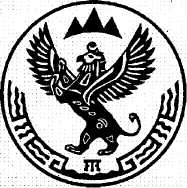 АЛТАЙ РЕСПУБЛИКАКОКСУУ-ООЗЫ АЙМАКДЕПУТАТАРДЫНГ JУРТ СОВЕДИНИНГАДМИНИСТРАЦИЯЗЫШкольная  ул., д. 12, с. Огнёвка,  649477 тел.8(38848) 21-4-67,факс.8(38848) 21-3-80, E-mail: оghnievka@mail/ruШкольная  ул., д. 12, с. Огнёвка,  649477 тел.8(38848) 21-4-67,факс.8(38848) 21-3-80, E-mail: оghnievka@mail/ruШкольная  ул., д. 12, с. Огнёвка,  649477 тел.8(38848) 21-4-67,факс.8(38848) 21-3-80, E-mail: оghnievka@mail/ru